Bu form 3 kopya doldurulacaktır.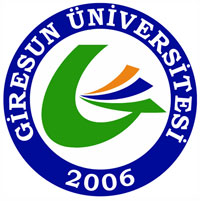                                                                                                            T.C  GİRESUN ÜNİVERSİTESİSAĞLIK BİLİMLERİ ENSTİTÜSÜ                                                              DOKTORA TEZ ÖNERİSİ DEĞERLENDİRME TUTANAĞII- ÖĞRENCİ BİLGİLERİNUMARASI, ADI,  SOYADI: .........................................................................................................................................................................................PROGRAMI			:.........................................................................................................................................................................................ANABİLİM DALI		: .......................................................................................................................................................KODU: DANIŞMANI			: .......................................................................................................................................................KODU:DOKTORA YETERLİK SINAVINA	:.……/……../20.….   GİRDİĞİ TARİH	DÖNEMİ			:GÜZ            BAHARTOPLANTI SAYISI		: 1                2		TEZİN ADI 		: .......................................................................................................................................................................................……………………………………………………………………………………………………………………………………………………………………..II- DEĞERLENDİRMETez İzleme Komitesi  .……/……../20….  tarihinde toplanarak adı geçen öğrencinin tez konusu önerisi incelenmiş ve yapılan sözlü savunma sonunda yukarıda adı belirtilen tez konusu önerisinin KABUL EDİLMESİNE /REDDEDİLMESİNE, KATILMADI (BAŞARISIZ), OY BİRLİĞİ / OY ÇOKLUĞU ile karar vermiştir.  	Danışman Üye				   Üye  				   Üye  	      (Ünvan, Ad-Soyad, İmza)                     (Ünvan, Ad-Soyad, İmza)                  (Ünvan, Ad-Soyad, İmza)SAĞLIK BİLİMLERİ ENSTİTÜSÜ MÜDÜRLÜĞÜNE	Adı, Soyadı yukarıda verilen Anabilim Dalımız Doktora öğrencisi tez önerisini Tez İzleme Komitesi önünde 	savunmuş olup Sınav Tutanağı yukarıdadır. .	.……/……../20.….  						............................................................									              Anabilim Dalı Başkanı		ENSTİTÜ YÖNETİM KURULU KARARI			Tarih :  ......../......../20......                         Karar No:Yukarıda adı geçen öğrencinin Sınav Tutanağı’nda belirtildiği üzere Tez önerisi Savunması KABUL EDİLMİŞTİR/RED EDİLMİŞTİR..……/……../20.….  						…………………………..									              Enstitü MüdürüEk : Bu forma iki sayfayı aşmamak koşuluyla, önerilen tez çalışmasının özeti eklenmelidir.